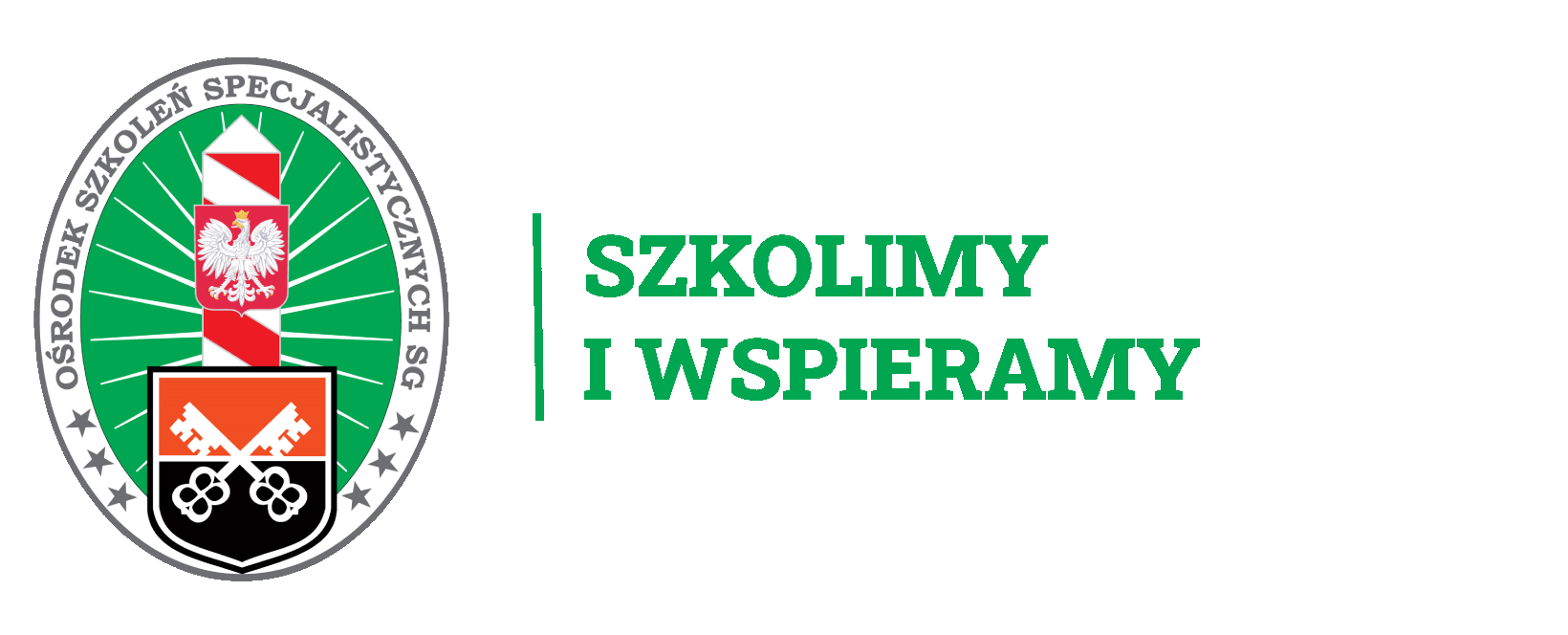           Lubań, dnia 25.06.2024 r.                                                                                                             Egz. pojedynczyZAPYTANIE OFERTOWESzanowni Państwo,zapraszam do złożenia oferty w zapytaniu ofertowym prowadzonym w celu wyboru wykonawcy zamówienia na zakup i dostawę jaj dla Ośrodka Szkoleń Specjalistycznych Straży Granicznej.PRZEDMIOT ZAMÓWIENIAPrzedmiot zamówienia obejmuje:Jaja kurze, świeże, klasy A, o wadze „L” – duże od 63 g, z chowu ściółkowego, odpowiadające aktualnym normom ilościowym i jakościowym, nad którymi sprawowany jest stały nadzór właściwych służb epidemiologiczno - sanitarnych (na żądanie Zamawiającego Wykonawca zobowiązuje się przedłożyć odpowiednie zaświadczenie).Termin realizacji zamówienia – sześć miesięcy: w okresie lipiec 2024 r. – styczeń 2025 r. lub do czasu wartościowego wykorzystania umowy.Kryterium oceny ofert   –  cena  -  100 %Zamawiający wybierze ofertę z najniższą ceną brutto w danym formularzu  i spełniającą wymogi określone w zapytaniu ofertowym.Sposób i termin składania ofertOfertę należy złożyć wg wzoru formularza ofertowego załącznik nr 1.Cena winna obejmować wszystkie koszty m.in. koszty transportu i rozładunku oraz podatek VATCenę należy podać w złotych polskich.Ofertę należy złożyć w terminie do dnia 05.07.2024 r. do godz. 10.00,                                           pocztą elektroniczną na adres joanna.klecka@strazgraniczna.pl lub złożyć 
w siedzibie zamawiającego – Sekcja GMiŻ bud. nr 1-2 pok. nr 211.UWAGA: W przypadku wysłania korespondencji e-mailem prosimy o telefoniczne upewnienie się pod nr telefonu tel. +48 75 725 4211, że została ona przez Zamawiającego otrzymana. Może się zdarzyć, że centralnie funkcjonujące zabezpieczenie antyspamowe uzna adres e-mail Wykonawcy za spam i dokona blokady korespondencji.Osoby upoważnione do kontaktuJoanna Klecka, tel. 75 725 42 11 InneZamawiający zastrzega sobie prawo do unieważnienia prowadzonego zapytania, a także zastrzega sobie możliwość niedokonania wyboru.Załączniki (poniżej):Formularz ofertowy Projekt umowyKlauzula informacyjna z art. 13 RODO Złącznik Nr 1Formularz ofertowy …………………..……………………………………………………………………………nazwa i adres Wykonawcy,  telefon /fax/e-mailSkładając ofertę na dostawę jaj do magazynu żywnościowego Ośrodka Szkoleń Specjalistycznych Straży Granicznej w Lubaniu oferujemy realizację zamówienia zgodnie z poniższymi cenami zawierającymi w sobie m.in. koszty  transportu, opakowań, rozładunku i podatek VAT:	......, dn. ................			Oświadczam, że zapoznałam/em się  ze wzorem umowy i nie wnoszę uwag.Oświadczam, że nie podlegam wykluczeniu z postępowania na podstawie art. 7 ust. 1 ustawy z dnia 13 kwietnia 2022 r. o szczególnych rozwiązaniach w zakresie przeciwdziałania wspieraniu agresji na Ukrainę oraz służących ochronie bezpieczeństwa narodowego.  				                                     ........................................................              								 data  i  podpis WykonawcyKlauzula informacyjna z art. 13 RODOZgodnie z art. 13 ust. 1 i 2 rozporządzenia Parlamentu Europejskiego i Rady (UE) 2016/679 z dnia 27 kwietnia 2016 r. w sprawie ochrony osób fizycznych w związku z przetwarzaniem danych osobowych i w sprawie swobodnego przepływu takich danych oraz uchylenia dyrektywy 95/46/WE (ogólne rozporządzenie o ochronie danych) (Dz. Urz. UE L 119 z 04.05.2016, str. 1), dalej „RODO”, informuję, że: administratorem Pani/Pana danych osobowych jest Komendant Ośrodka Szkoleń Specjalistycznych Straży Granicznej w Lubaniu, ul. Wojska Polskiego 2, 59-800 Lubań;inspektorem ochrony danych osobowych wyznaczonym przez Komendanta Ośrodka Szkoleń Specjalistycznych Straży Granicznej w Lubaniu jest Naczelnik Wydziału Ochrony Informacji, adres poczty internetowej: woi.osssg@strazgraniczna.pl. tel.  75 72 54 015;Pani/Pana dane osobowe przetwarzane będą na podstawie art. 6 ust. 1 lit. c RODO w celu związanym z postępowaniem o udzielenie zamówienia; odbiorcami Pani/Pana danych osobowych będą uprawnione osoby lub podmioty, którym udostępniona zostanie dokumentacja postępowania w celu wykonania ciążącego na administratorze obowiązku prawnego, Pani/Pana dane osobowe będą przechowywane przez okres 5 lat;Podanie przez Panią/Pana danych osobowych jest obowiązkowe, w sytuacji gdy przesłankę przetwarzania danych osobowych stanowi przepis prawa lub zawarta między stronami umowa.Pani/Pana dane osobowe nie będą przetwarzane w sposób zautomatyzowany, stosowanie do art. 22 RODO;posiada Pani/Pan:na podstawie art. 15 RODO prawo dostępu do danych osobowych Pani/Pana dotyczących;na podstawie art. 16 RODO prawo do sprostowania Pani/Pana danych osobowych;na podstawie art. 18 RODO prawo żądania od administratora ograniczenia przetwarzania danych osobowych z zastrzeżeniem przypadków, o których mowa w art. 18 ust. 2 RODO;  prawo do wniesienia skargi do Prezesa Urzędu Ochrony Danych Osobowych, gdy uzna Pani/Pan, że przetwarzanie danych osobowych Pani/Pana dotyczących narusza przepisy RODO;nie przysługuje Pani/Panu:w związku z art. 17 ust. 3 lit. b, d lub e RODO prawo do usunięcia danych osobowych;prawo do przenoszenia danych osobowych, o którym mowa w art. 20 RODO;na podstawie art. 21 RODO prawo sprzeciwu, wobec przetwarzania danych osobowych, gdyż podstawą prawną przetwarzania Pani/Pana danych osobowych jest art. 6 ust. 1 lit. c RODO.  PROJEKT                                                              UMOWA Nr  …………..W dniu ………. w Lubaniu, pomiędzy Skarbem Państwa - Ośrodkiem Szkoleń Specjalistycznych Straży Granicznej w Lubaniu, ul. Wojska Polskiego 2, tel. 75 72 54 000, zwanym dalej Zamawiającym, reprezentowanym przez:płk. SG Mariusza CECKOWSKIEGO - Komendanta Ośrodka Szkoleń Specjalistycznych Straży Granicznej,przy kontrasygnacie:płk SG Ewy ZAJĄCZKOWSKIEJ – SUKACZ - Głównego Księgowego Ośrodka Szkoleń Specjalistycznych Straży Granicznej,z jednej strony, a: …………………………………………………………………….zwaną dalej Wykonawcą, z drugiej strony została zawarta umowa następującej treści:§ 11.  Przedmiotem umowy będą sukcesywne dostawy jaj kurzych, klasy A o wadze „L” – duże od 63 g, z chowu ściółkowego, szczegółowo określone w formularzu ofertowym Wykonawcy stanowiącym Załącznik nr 1 do umowy, do punktu żywienia Ośrodka Szkoleń Specjalistycznych Straży Granicznej w Lubaniu, w ilości podanej na czas trwania umowy.2. Przedmiotem umowy winny być artykuły świeże, klasy I, odpowiadające aktualnym normom ilościowym i jakościowym.3. Wykonawca oświadcza, że nad przedmiotem umowy sprawowany jest stały nadzór właściwych służb sanitarno - epidemiologicznych i na żądanie Zamawiającego zobowiązuje się przedłożyć odpowiednie zaświadczenie.4. Zamawiający zastrzega sobie prawo, w zależności od potrzeb wynikających ze stanu żywionych, do zmniejszenia ilości przedmiotu umowy. Wykonawca oświadcza, że nie będzie rościł wobec Zamawiającego żadnych praw z tytułu nie wykonania umowy w 100%.5. Umowa zostaje zawarta na okres sześciu miesięcy tj. od dnia ….. do dnia ……… 6. Umowa wygasa w przypadku jej wartościowego wykorzystania przed upływem terminu określonego w ust. 5.§ 2Zamawiający zobowiązuje się:1) składać do  Wykonawcy telefonicznie, faxem lub mailem zamówienie, w którym określi ilość zamawianego  przedmiotu umowy;2) odbierać pod względem ilościowym i organoleptycznym przedmiot umowy w magazynie Zamawiającego dwa razy w tygodniu we wtorek i piątek w godzinach 7.30 – 10.00.§ 3Wykonawca zobowiązuje się:1)   potwierdzić przyjęcie zamówienia na dostawę;2) dostarczyć przedmiot umowy świeży, odpowiadający normom jakościowym, odpowiednio    oznakowany;3) dostarczyć przedmiot umowy środkiem transportu będącym własnością Wykonawcy,                               z zachowaniem właściwego stanu sanitarno-higienicznego do magazynu Zamawiającego – loco magazyn żywnościowy w Lubaniu przy ul. Wojska Polskiego 2;4)   dostarczyć  przedmiot umowy w zależności od potrzeb Zamawiającego dwa razy w tygodniu w dni: wtorek i piątek (za wyjątkiem dni świątecznych) w godz. 7.30- 10.00.§ 4Osobami odpowiedzialnymi za nadzór nad przebiegiem i realizacją umowy ze strony Zamawiającego są:Kierownik Sekcji Gospodarki Mundurowej i Żywnościowej Wydziału Techniki i Zaopatrzenia OSS SG,  tel. (75) 725 41 68;starszy magazynier i magazynier Referatu ds. Żywnościowych Sekcji Gospodarki Mundurowej i Żywnościowej Wydziału Techniki i Zaopatrzenia OSS SG, tel. (75) 725 47 07 lub 727 009 503.§ 5W przypadku zakwestionowania jakości lub ilości dostarczonego przedmiotu umowy przez Zamawiającego, Wykonawca zobowiązuje się niezwłocznie, nie później  jednak niż w ciągu 12 godzin, zamienić go na towar dobrej jakości, w szczególności zgodny ze szczegółowym opisem przedmiotu zamówienia lub w odpowiedniej ilości.W przypadku ujawnienia ukrytej wady przedmiotu umowy lub sporu co do jakości, w szczególności zgodności z  szczegółowym opisem przedmiotu zamówienia, Zamawiający pozostawi towar do dyspozycji Wykonawcy, który w trybie natychmiastowym wydeleguje swojego przedstawiciela w celu załatwienia reklamacji poprzez wymianę towaru wadliwego na towar dobrej jakości. Nie stawienie się przedstawiciela Wykonawcy w wyznaczonym terminie będzie równoznaczne z uznaniem reklamacji przez Wykonawcę.  W przypadku stwierdzenia słuszności reklamacji Wykonawca zobowiązany jest do dostarczenia towaru wolnego od wad, bez żądania dodatkowych opłat z tego tytułu.W przypadku wystąpienia zatruć spowodowanych ukrytą wadą dostarczonego towaru Wykonawca zobowiązany jest pokryć wszelkie koszty dotyczące leczenia i przeprowadzenia zabiegów sanitarnych oraz dezynfekcji i dezaktywacji.§ 6Za wykonanie przedmiotu umowy Zamawiający zapłaci Wykonawcy należność według cen określonych w formularzu ofertowym na podstawie faktur częściowych, wystawionych po każdorazowej dostawie zamówionej partii towaru, w terminie do 30 dni od daty otrzymania przez Zamawiającego oryginału faktury, przelewem na konto bankowe Wykonawcy. Za datę zapłaty uważać się będzie datę obciążenia rachunku bankowego Zamawiającego. Łączna cena brutto wszystkich dostaw wynosi ……. zł (słownie: …….) i obejmuje również koszty transportu, koszty rozładunku, opakowań,  podatek VAT.Ceny jednostkowe wymienione w formularzu ofertowym Wykonawcy zostają ustalone na okres ważności umowy i nie będą podlegać zmianie, z wyjątkiem sytuacji określonej w § 10 ust. 2. Zamawiający zastrzega możliwość nie wykorzystania całej kwoty wynagrodzenia, o którym mowa w ust. 2, przy czym minimalna wielkość świadczenia stron będzie wynosić 30 %  maksymalnego wynagrodzenia brutto określonego w ust. 2.  Z tego tytułu Wykonawcy nie przysługują żadne roszczenia.                                                                       § 7Zamawiający dopuszcza przesyłanie faktury w formie elektronicznej (e-faktur) w formacie pdf na adres: wtiz.osssg@strazgraniczna.pl zgodnie z przepisami ustawy z dnia 11 marca 2004 r. o podatku od towarów i usług. Dane do faktury: Nabywca: Ośrodek Szkoleń Specjalistycznych Straży Granicznej, adres: ul. Wojska Polskiego 2, 59-800 Lubań, NIP 613 155 55 17.§ 8Wykonawca zapłaci Zamawiającemu kary umowne z tytułu:zwłoki za nieterminowe wykonanie przedmiotu umowy w wysokości 10 % wartości brutto każdej sukcesywnej dostawy;zwłoki w wymianie wadliwego przedmiotu na przedmiot dobrej jakości w wysokości 10% wartości brutto niezrealizowanej dostawy za każdy dzień zwłoki liczony od dnia wyznaczonego na usunięcie wad;odstąpienia od umowy z przyczyn zależnych od Wykonawcy w wysokości 10 % wartości brutto niezrealizowanego przedmiotu umowy; w przypadku niedostarczenia w terminie określonym w § 3 pkt. 4 (tj. do godziny 10.00) zamówionej partii towaru, w przypadku powtórnej reklamacji dotyczącej jakości/ilości przedmiotu umowy lub w przypadku niestawienia się przedstawiciela Wykonawcy w celu wyjaśnienia reklamacji, Zamawiający może dokonać zakupu towaru niedostarczonego w terminie lub reklamowanego z innych źródeł i obciążyć Wykonawcę karą w wysokości 50% poniesionych wydatków, jednak nie mniejszą niż 100 zł; W przypadku naliczenia kary w wysokości 50% poniesionych wydatków do noty księgowej załączona będzie kserokopia faktury potwierdzającej zakup.2. Wykonawca wyraża zgodę na potrącenie  naliczonych kar umownych, z przysługującego wynagrodzenia Wykonawcy.3. W przypadku zaistnienia sytuacji, o której mowa w ust. 2  Zamawiający wystawi notę zawierającą szczegółowe naliczenie kary umownej.4. Roszczenie o zapłatę kar umownych z tytułu zwłoki stają się wymagalne z dniem zaistnienia zdarzenia stanowiącego podstawę do obciążenia Wykonawcy karą umowną.5. Łączna maksymalna wysokość kar umownych, o których mowa w ust. 1 wynosi 20 % kwoty wynagrodzenia określonego w § 6 ust. 2, tj. łącznej wartości brutto wszystkich dostaw.6. Strony zastrzegają sobie prawo do odszkodowania uzupełniającego, przekraczającego wysokość kar umownych, do wysokości rzeczywiście poniesionej szkody, w oparciu o przepisy Kodeksu cywilnego.§ 9Zamawiający zastrzega sobie prawo do odstąpienia od umowy w terminie 30 dni od dnia powzięcia wiadomości o poniższych okolicznościach: 1) Wykonawca nie przestrzega warunków jakościowych, sanitarnych produkcji, wymagań dotyczących transportu lub opakowań oraz innych postanowień umowy;       2)  Wykonawca nie wykonuje obowiązków, o których mowa w  § 3;       3) nastąpi zaniechanie realizacji dostaw;       4) w razie zaistnienia istotnej zmiany okoliczności powodującej, że wykonanie umowy nie leży    w interesie publicznym, czego nie można było przewidzieć w chwili zawarcia umowy. O odstąpieniu od umowy Wykonawca zostanie poinformowany na piśmie.                                                                         § 10W sprawach nieuregulowanych niniejszą umową będą miały zastosowanie przepisy Kodeksu cywilnego.Zamawiający zastrzega sobie prawo dokonania zmiany umowy w przypadku urzędowej zmiany stawek podatku VAT w okresie realizacji umowy. Wartość umowy zostanie zmieniona odpowiednio do zmiany stawek podatku VAT lub innych podatków i opłat.              Zmiany umowy wymagają formy pisemnego aneksu potwierdzonego przez obie Strony pod rygorem nieważności.Wszelkie koszty związane z zawarciem i wykonaniem niniejszej umowy ponosi w całości Wykonawca.W przypadku zmiany nazwy podmiotu będącego stroną umowy, zmiany osób upoważnionych do reprezentowania podmiotu, zmiany adresu siedziby, adresu korespondencyjnego lub rachunku bankowego każda ze stron umowy zobowiązuje się do pisemnego powiadomienia drugiej strony o zmianie, pod rygorem uznania korespondencji przesłanej pod dotychczasowy adres za skutecznie doręczoną.§ 11Ewentualne spory powstałe pomiędzy stronami wynikłe w związku z realizacją niniejszej umowy rozstrzygane będą przez Sąd  właściwy dla siedziby Zamawiającego.Integralną część niniejszej umowy stanowi Załącznik nr 1 – formularz ofertowy Wykonawcy.§ 12Umowa została sporządzona w trzech jednobrzmiących egzemplarzach, z których dwa otrzymuje Zamawiający, a jeden Wykonawca.ZAMAWIAJĄCY                                                                                              WYKONAWCA	Lp.OpisIlość jednostek Cena jednostkowa bruttoWartość brutto         rubryka 3x4123451Jaja kurze, świeże, klasy A, o wadze „L” – duże od 63 g, z chowu ściółkowego30 000 szt...........................zł za 1 szt......................złRAZEM WARTOŚĆ BRUTTO ZA CAŁOŚĆ ZAMÓWIENIA                                                         RAZEM WARTOŚĆ BRUTTO ZA CAŁOŚĆ ZAMÓWIENIA                                                         RAZEM WARTOŚĆ BRUTTO ZA CAŁOŚĆ ZAMÓWIENIA                                                         RAZEM WARTOŚĆ BRUTTO ZA CAŁOŚĆ ZAMÓWIENIA                                                         .....................zł